WIPO/GRTKF/IC/SS/GE/23/INF/3оригинал:  английскийдата:  26 июля 2023 годаСпециальная сессия Межправительственного комитета по интеллектуальной собственности, генетическим ресурсам, традиционным знаниям и фольклоруЖенева, 4–8 сентября 2023 годаДОБРОВОЛЬНЫЙ ФОНД ВОИС ДЛЯ АККРЕДИТОВАННЫХ КОРЕННЫХ И МЕСТНЫХ ОБЩИН: ИНФОРМАЦИОННАЯ ЗАПИСКА О ВЗНОСАХ И ЗАЯВЛЕНИЯХ ОБ ОКАЗАНИИ ФИНАНСОВОЙ ПОДДЕРЖКИДокумент подготовлен СекретариатомВ настоящем документе содержится информация для отчетности перед Межправительственным комитетом по интеллектуальной собственности, генетическим ресурсам, традиционным знаниям и фольклору («Комитет») о деятельности Добровольного фонда для аккредитованных коренных и местных общин («Фонд»).  Правила Фонда изложены в приложении к документу WO/GA/32/6, который был одобрен Генеральной Ассамблеей ВОИС на ее тридцать второй сессии в сентябре 2005 года, а впоследствии уточнен Генеральной Ассамблеей на тридцать девятой сессии в сентябре 2010 года.Статья 6(f) упомянутых правил гласит:«(f)	перед каждой сессией Комитета Генеральный директор ВОИС направляет участникам для сведения информационную записку с указанием:объема добровольных взносов, внесенных в Фонд по состоянию на дату составления этого документа;организаций, внесших взносы (за исключением тех организаций, которые явно выразили желание сохранить свою анонимность);суммы наличных средств с учетом произведенных расходов;списка лиц, которые получили поддержку Фонда со времени представления предыдущей информационной записки;лиц, которые были включены в число бенефициаров Фонда, но были вынуждены отозвать свое заявление;суммы, выделенной в виде поддержки каждому бенефициару; идостаточно подробной информации о кандидатах, запросивших поддержку для обеспечения их участия в следующей сессии Комитета.Этот документ также будет поименно адресован членам Консультативного совета для рассмотрения и обсуждения».Настоящий документ является информационной запиской, которая представляется в соответствии с решением Генеральной Ассамблеи ВОИС в сороковой раз.  Информация, которую необходимо довести до сведения участников специальной сессии Комитета, представляет собой следующее:
Объем добровольных взносов в Фонд по состоянию на 25 июля 2023 года и имена доноров:86 092,60 шв. франка (эквивалент 500 000 шведских крон на указанную дату), переведенные 7 ноября 2006 года Шведской международной программой по биоразнообразию (SwedBio/CBM);31 684 шв. франка (эквивалент 20 000 евро на указанную дату), переведенные 20 декабря 2006 года правительством Франции;29 992,50 шв. франка (эквивалент 25 000 долл. США на указанную дату), переведенные 27 марта 2007 года Фондом Кристенсена;150 000 шв. франков, переведенные 8 июня 2007 года Швейцарским федеральным институтом интеллектуальной собственности, Берн, Швейцария;5 965,27 шв. франка (эквивалент 5 000 долл. США на указанную дату), переведенные 14 августа 2007 года Министерством науки и технологии, Южная Африка;98 255,16 шв. франка (эквивалент 60 000 евро на указанную дату), переведенные 20 декабря 2007 года правительством Норвегии;100 000 шв. франков, переведенные 7 февраля 2008 года Швейцарским федеральным институтом интеллектуальной собственности, Берн, Швейцария;12 500 шв. франков (эквивалент 13 441 долл. США на указанную дату), переведенные 25 марта 2011 года Министерством науки и технологии, Южная Африка;500 шв. франков (эквивалент 573 долл. США на указанную дату), переведенные 10 мая 2011 года анонимным спонсором;89 500 шв. франков (эквивалент 100 000 австралийских долл. на указанную дату), переведенные 20 октября 2011 года правительством Австралии;15 000 шв. франков, переведенные 20 июня 2013 года правительством Австралии;4 694,40 шв. франка, переведенные 20 июня 2013 года правительством Новой Зеландии;37 835 шв. франков, переведенные 28 февраля 2017 года правительством Австралии;18 268,75 шв. франка (эквивалент 25 000 канадских долл. на указанную дату), переведенные 27 марта 2019 года правительством Канады;16 227,93 шв. франка (эквивалент 15 000 евро на указанную дату), переведенные 6 ноября 2019 года правительством Финляндии;  16 158,98 шв. франка (эквивалент 15 000 евро на указанную дату), переведенные 9 декабря 2019 года правительством Германии; 14 233,70 шв. франка (эквивалент 15 000 евро на указанную дату), переведенные 13 сентября 2022 года правительством Германии; и817,10 шв. франка, переведенные 3 марта 2023 года от имени анонимных доноров в соответствии с призывом, сделанным Председателем Комитета в ходе сорок шестой сессии, внести добровольные взносы;29 795,36 шв. франка (эквивалент 50 000 австралийских долл. на указанную дату), переведенные 22 июня 2023 года правительством Австралии; и872,60 шв. франка, переведенные 4 июля 2023 года от имени анонимных доноров в соответствии с призывом, сделанным Председателем Комитета в ходе сорок седьмой сессии, внести добровольные взносы.Общая сумма внесенных в Фонд добровольных взносов по состоянию на 25 июля 2023 года: 757 611,13 шв. франка.Доступные средства:сумма средств в распоряжении Фонда по состоянию на 18 июля 2023 года, включая сборы и банковский процент: 30 881,44 шв. франка;сумма ассигнованных средств в контексте проведения специальной сессии Комитета по состоянию на 18 июля 2023 года: 16 371,14 шв. франка;сумма средств в распоряжении Фонда за вычетом ассигнованных средств по состоянию на 25 июля 2023 года: 
14 510,30 шв. франка.Список лиц, которые получили финансовую поддержку или кандидатуры которых были рекомендованы для получения финансовой поддержки со времени представления предыдущей информационной записки: Кандидат, рекомендованный и получивший финансовую поддержку для участия в сорок седьмой сессии Комитета при условии наличия средств (в порядке очередности)Г-н Улукоа ДУХАЙЛОНСОДГражданство:  Соединенные Штаты Америки
Почтовый адрес: Каполей, Гавайи, Соединенные Штаты Америки
Название аккредитованного наблюдателя, который предлагает кандидата:  Kaʻuikiokapō
Местонахождение аккредитованного наблюдателя:  Каполей, Гавайи, Соединенные Штаты АмерикиКандидаты, которые были рекомендованы для получения финансовой поддержки для участия в сорок седьмой сессии Комитета при условии наличия средств, но для которых на соответствующий момент времени в Фонде достаточных средств не имелось (в порядке очередности):Г-н Хамади АГ МОХАМЕД АББАГражданство: МалиПочтовый адрес: Томбукту, МалиНазвание аккредитованного наблюдателя, который предлагает кандидата: ADJMORМестонахождение аккредитованного наблюдателя: Томбукту, МалиГ-н Нельсон ДЕ ЛЕОН КАНТУЛЕГражданство: ПанамаПочтовый адрес: Панама, ПанамаНазвание аккредитованного наблюдателя, который предлагает кандидата:Ассоциация «Объединенные куны за мать-Землю» (КУНА)Местонахождение аккредитованного наблюдателя: Панама, ПанамаКандидаты, рекомендованные для получения финансовой поддержки для участия в специальной сессии Комитета при условии наличия средств, для которых по состоянию на 17 июля 2023 года в Фонде имелось достаточно средств (в порядке очередности):Г-жа Лусия Фернанда ИНАСИУ БЕЛФОРТ САЛЕСГражданство: Бразилия Почтовый адрес: Чапеко (SC), Бразилия Название аккредитованного наблюдателя, который предлагает кандидата: Институт коренных народов Бразилии по вопросам интеллектуальной собственности (Instituto Indígena brasileño para la Propriedad Intelectual (INBRAPI))Местонахождение аккредитованного наблюдателя: Коксилья (RS), БразилияГ-н Родриго ДЕ ЛА КРУС ИНЛАГОГражданство: ЭквадорПочтовый адрес: Кито, ЭквадорНазвание аккредитованного наблюдателя, который предлагает кандидата: «Зов Земли»/Llamado de la TierraМестонахождение аккредитованного наблюдателя: Куско, ПеруГ-н Бабагана АБУБАКАРГражданство:  Нигерия
Почтовый адрес:  Майдугури, Нигерия
Название аккредитованного наблюдателя, который предлагает кандидата: 
Ассоциация развития народа канури
Местонахождение аккредитованного наблюдателя:  Майдугури, НигерияГ-н Муса Усман НДАМБАГражданство:  Камерун
Почтовый адрес: Бамеда, Камерун
Название аккредитованного наблюдателя, который предлагает кандидата:  Ассоциация социально-культурного развития мбороро (MBOSCUDA) Местонахождения аккредитованного наблюдателя:  Яунде, КамерунПокрытые расходы на участие в сорок седьмой сессии Комитета:Г-н Улукоа ДУХАЙЛОНСОД: 3405,20 шв. франкаВыделенное финансирование для участия в специальной сессии Комитета:Г-жа Лусия Фернанда ИНАСИУ БЕЛФОРТ САЛЕС: 4253,60 шв. франкаГ-н Родриго ДЕ ЛА КРУС ИНЛАГО: 4207,95 шв. франкаГ-н Бабагана АБУБАКАР: 4133,94 шв. франкаГ-н Муса Усман НДАМБА: 3775,65 шв. франкаСписок кандидатов, запросивших поддержку для участия в сорок восьмой сессии КомитетаСписок приводится в документе WIPO/GRTKF/IC/47/INF/4 от 15 мая 2023 года, 
стр. 6 и 7.Рекомендация в отношении этих кандидатов была принята Консультативным советом для Добровольного фонда на полях сорок седьмой сессии Комитета (см. документ WIPO/GRTKF/IC/47/INF/6 от 8 июня 2023 года).Комитету предлагается принять к сведению содержание настоящего документа.[Конец документа]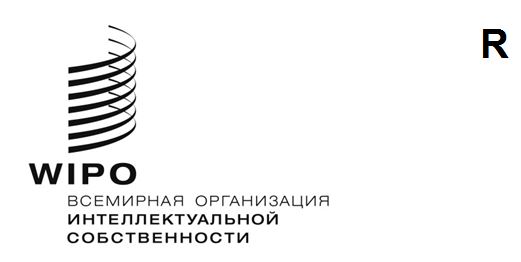 R